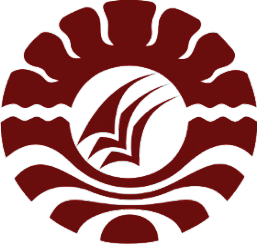 SKRIPSIPENERAPAN MODEL PEMBELAJARAN KOOPERATIF TIPE TEAM GAMES TOURNAMENTUNTUK MENINGKATKAN HASIL BELAJAR SISWA PADA MATA PELAJARAN ILMU PENGETAHUAN ALAM KELAS IV SD INPRES PAJOKKI KECAMATAN BONTONOMPO SELATAN KABUPATEN GOWAHUSNAWATIPROGRAM STUDI PENDIDIKAN GURU SEKOLAH DASARFAKULTAS ILMU PENDIDIKANUNIVERSITAS NEGERI MAKASSAR2016PENERAPAN MODEL PEMBELAJARAN KOOPERATIF TIPE TEAM GAMES TOURNAMENTUNTUK MENINGKATKAN HASIL BELAJAR SISWA PADA MATA PELAJARAN ILMU PENGETAHUAN ALAM KELAS IV SD INPRES PAJOKKI KECAMATAN BONTONOMPO SELATAN KABUPATEN GOWASKRIPSIDiajukanuntukMemenuhiSebagaiPersyaratanGunaMemperolehGelarSarjanaPendidikanpada Program StudiPendidikan Guru SekolahDasar Strata SatuFakultasIlmuPendidikanUniversitasNegeri MakassarOleh:HUSNAWATI1447046090PROGRAM STUDI PENDIDIKAN GURU SEKOLAH DASARFAKULTAS ILMU PENDIDIKANUNIVERSITAS NEGERI MAKASSAR2016MOTTOTak ada kesuksesan tanpa melewatiJalan berliku(husnawati)Dengan segala kerendahan hati,Karya ini kuperuntukkan kepada kedua orang tuaku, Dan saudara-saudaraku dan orang tercinta yang selalu memberiDukungan  dan memberi semangat serta motivasiABSTRAKHUSNAWATI, 2016. Penerapan Model Pembelajaran Kooperatif Tipe Team Games TournamentUntuk Meningkatkan Hasil Belajar Siswa Pada Mata Pelajaran  Ilmu Pengetahuan Alam Kelas IV SD Inpres Pajokki Kec. Bontonompo Selatan Kab. Gowa. Skripsi dibimbing oleh Dra. Hj. Nurhaedah, M.Si dan Khaerunnisa, S.PdI., M.A. Program Studi Pendidikan Guru Sekolah Dasar. Fakultas Ilmu Pendidikan Universitas Negeri Makassar.Masalah dalam penelitian ini adalah rendahnya hasil belajar pada mata pelajaran IPA siswa kelas IV SD Inpres Pajokki Kec.Bontonompo Selatan Kab.Gowa. Rumusan masalah dalam penelitian ini bagaimanakah  penerapan model pembelajaran kooperatif Tipe Team Games Tournamentuntuk meningkatkan hasil belajarIlmu Pengetahuan Alam Pada Siswa Kelas IV SD Inpres Pajokki Kec. Bontonompo Selatan Kab. Gowa. Tujuan penelitan ini adalah untuk mendeskripsikan Model Pembelajaran Kooperatif Tipe Team Games Tournament untuk meningkatkan hasil belajar siswa pada mata pelajaran IPA  kelas  IV SD Inpres Pajokki Kab. Gowa.Pendekatan penelitian ini adalah pendekatan kualitatif. Jenis penelitian ini adalah Penelitian Tindakan Kelas yang berdaur ulang/siklus, yaitu meliputi perencanaan,pelaksanaan, observasi, dan refleksi. Fokus penelitian ini adalah  penerapan Model Pembelajaran Kooperatif Tipe Team Games Tournament dan hasil belajar siswa pada mata pelajaran IPA  kelas IV SD Inpres Pajokki Kab. Gowa.Setting penelitian yaitu di kelas IV SD Inpres Pajokki Kab.Gowa. Subjek penelitian ini adalah guru dan 10 orang siswa yang terdiri dari  orang siswa laki-laki dan 10 orang siswa perempuan. Prosedur penelitian dilaksanakan sebanyak dua kali siklus dengan dua kali pertemuan pada setiap siklus.Data penelitian yaitu data aktivitas guru dan hasil belajar siswa. Teknik Pengumpulan Data  melalui observasi, tes, dan dokumentasi. Teknik Analisis data dalam penelitian adalah teknik analisis data kualitatif dan kuantitatif .Hasil penelitian ini menunjukkan bahwa ada peningkatan hasil belajar siswa pada mata pelajaran IPA. Dapat dilihat dari setiap siklus, siklus I mencapai kategori cukup ( C ) sedangkan siklus II mencapai kategori Baik Sekali ( BS ). Kesimpulan dari penelitian ini adalah dengan penerapan Model Pembelajaran Kooperatif Tipe Team Games Tournament dapat meningkatkan hasil belajar IPA siswa kelas IV SD Inpres Pajokki Kab.Gowa.DAFTAR ISI           HalamanHALAMAN SAMPUL 	HALAMAN JUDUL	iHALAMAN PERSETUJUAN PEMBIMBING	iiHALAMAN PERSETUJUAN SKRIPSI	iiiPERSYARATAN KEASLIAN SKRIPSI	ivMOTTO	vABSTRAK	viPRAKATA	viiDAFTAR ISI	xDAFTAR TABEL	xiiDAFTAR GAMBAR	xiiiDAFTAR LAMPIRAN	xivBAB I  PENDAHULUAN	1Latar Belakang Masalah	1Rumusan Masalah	3Tujuan Penelitian	4Manfaat Hasil Penelitian	4BAB II KAJIAN PUSTAKA, KERANGKA PIKIR, DAN 	HIPOTESIS TINDAKAN	6Kajian Pustaka	6	Kerangka Pikir	19Hipotesis Tindakan	22BAB III METODOLOGI  PENELITIAN	23Pendekatan dan Jenis Penelitian	23Fokus Penelitian	24Setting Penelitian	25Rancangan Tindakan	26Teknik Pengumpulan Data	29Teknik Analisis Data	30Indikator Keberhasilan	31BAB IV HASIL PENELITIAN DAN PEMBAHASAN	33Hasil Penelitian	33Pembahasan	59BAB V PENUTUP	62Kesimpulan	62Saran 	62DAFTAR PUSTAKA	64LAMPIRAN-LAMPIRAN	65RIWAYAT HIDUP	DAFTAR TABELDAFTAR BAGAN/ GAMBARDAFTAR LAMPIRANNo JudulHalaman1Kategorisasi Proses Pembelajaran Guru dan Siswa2Kategorisasi Hasil Belajar Siswa3Hasil belajar siswa pada pertemuan I Siklus I4Hasil belajar siswa pada pertemuan II Siklus I5Hasil belajar siswa pada pertemuan I Siklus II6Hasil belajar siswa pada pertemuan II Siklus IINo JudulHalaman1Kerangka Pikir2Alur Penelitian Tindakan KelasNo JudulHalaman1Rencana Pembelajaran Siklus I Pertemuan I2Rencana Pembelajaran Siklus I Pertemuan II3Rencana Pembelajaran Siklus II Pertemuan I4Rencana Pembelajaran Siklus II Pertemuan II5Soal Tes Hasil Belajar Siklus I Pertemuan I6Soal Tes Hasil Belajar Siklus I Pertemuan II7Soal Tes Hasil Belajar Siklus II Pertemuan I8Soal Tes Hasil Belajar Siklus II Pertemuan II9Hasil Observasi Pembelajaran Guru Siklus I Pertemuan I10Hasil Observasi Pembelajaran  Guru Siklus I Pertemuan II11Hasil Observasi Pembelajaran  Guru Siklus II Pertemuan I12Hasil Observasi Pembelajaran  Guru Siklus II Pertemuan II13Hasil Observasi Pembelajaran  Siswa Siklus I Pertemuan I14Hasil Observasi Pembelajaran  Siswa Siklus I Pertemuan I`15Hasil Observasi Pembelajaran  Siswa Siklus I Pertemuan I16Hasil Observasi Pembelajaran  Siswa Siklus I Pertemuan I17Data Hasil Tes Belajar Siswa Siklus I Pertemuan I18Data Hasil Tes Belajar Siswa Siklus I Pertemuan II19Data Hasil Tes Belajar Siswa Siklus II Pertemuan I20Data Hasil Tes Belajar Siswa Siklus II Pertemuan II21Dokumentasi Penelitian22Riwayat Hidup23Surat Izin Penelitian dari Universitas Negeri Makassar24Surat Izin Penelitian dari Pemerintah Prop. Sul-Sel25Surat Izin Penelitian dari Pemerintah Kab. Gowa26Surat Keterangan Telah Melaksanakan Penelitian